REHBERLİK SERVİSİMİZ,SİZLERİN DUYGU, DÜŞÜNCE VE İHTİYAÇLARINIZAÖNEM VERECEK VE DAİMA SİZLERİN  YANINDA OLACAKTIR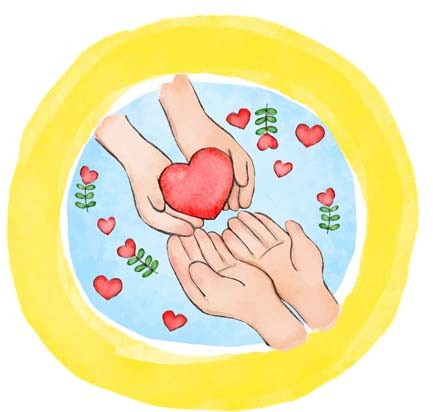 SUYA DÜ Ş TÜ Ğ ÜNÜZ	İ Ç İ N DE Ğİ L	SUDAN ÇIKAMADI Ğ INIZ	İ Ç İ N BO Ğ ULURSUNUZ. Edwin Louis Cole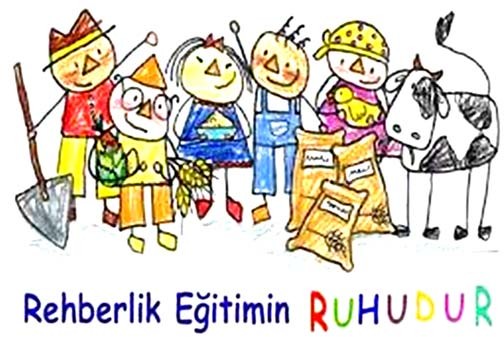 Rehberlik Servisi Tanıtımı(Öğretmen Bilgilendirme Broşürü)Rehberlik Ne Değildir? 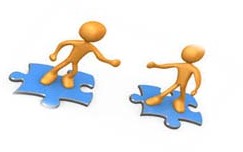 Rehberlikte bireye acıma duygusuyla yak- laşma, onun sorunlarını onun adına çözme anlayışı yoktur.Rehberlik, yalnızca problem yaşayan öğ- renciler için değildir.Rehberlik hizmetleri ders değildir .Rehberlik, bir disiplin görevi değildir yar- gılamaz ve ceza vermez.Rehberlik, her sorunu hemen çözebilecek sihirli bir güce sahip değildir.Rehberlik hizmetleri sadece sorunlu öğ- rencilere yapılacak bir yardım değildir.REHBERLİK SERVİSİNDEN HANGİ KONULARDA YARDIM ALINABİLİR ?Kişisel RehberlikAile ile ilgili sorunlar,Arkadaşlık sorunları,Maddi sorunlar,Okul ile ilgili sorunlar,Sağlık sorunları vb.Mesleki RehberlikMeslekler,Alan Seçimi,Üst Öğrenim Kurumları,Sınavlar,Hedef Belirleme vb,Eğitsel RehberlikVerimli ders çalışma teknikleriTest çözme teknikleriSınav kaygısıÖğrenme stilleriDers çalışma planıMotivasyon vb.REHBERLİK TEMEL İLKELERİ NELERDİR?GİZLİLİK ESASTIR.REHBERLİK TÜM ÖĞRENCİLERE YÖNELİKTİR.BİREYSEL FARKLILIKLARA SAYGI ESASTIR.GÖNÜLLÜLÜK ESASTIR.ÖĞRENCİYİ MERKEZE ALIR.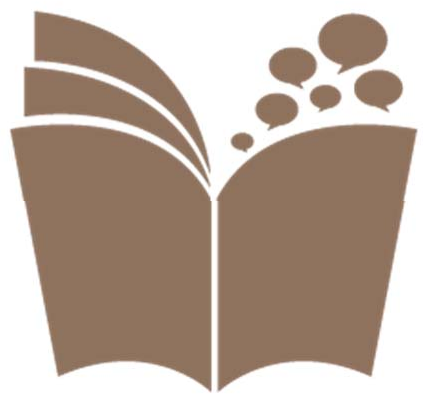 